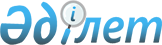 Қазақ ұлттық техникалық университетi мен Қазақ мемлекеттiк сәулет-құрылыс академиясының мәселелерi
					
			Күшін жойған
			
			
		
					Қазақстан Республикасы Министрлер Кабинетiнiң Қаулысы 1994 жылғы 30 желтоқсан N 1488. Күшi жойылды - Қазақстан Республикасы Үкіметінің 1997.04.02. N 465 қаулысымен. ~P970465



          Республиканың нарықтық қатынастарға өту кезеңiнде халық
шаруашылығының жоғары бiлiктi мамандарын даярлауды жетiлдiре
түсу үшiн жағдай туғызу мақсатында, өткiзiлген аттестацияның
қорытындыларын және басты жоғары оқу орындарына жүктелiп
отырған мiндеттердi ескере келiп Қазақстан Республикасының
Министрлер Кабинетi қаулы етедi:




          Қазақстан Республикасының Қаржы министрлiгi, Бiлiм
министрлiгi 1995 жылдан бастап Қазақ ұлттық техникалық университетi
мен Қазақ мемлекеттiк сәулет-құрылыс академиясын жоғары оқу
орындарына белгiленген еңбекақы ставкаларына 1.75 көтерiңкi




коэффициентiн белгiлеп ұстауға республика бюджетiнен қаржы бөлудi
көздесiн.
<*>

     Осы жоғары оқу орындарының профессор-оқытушы құрамының
саны 5 студентке 1 оқытушыдан келетiн арақатынас бойынша белгiленсiн.

     ЕСКЕРТУ. Қаулыға өзгерiс енгiзiлдi - ҚРҮ-нiң 1996.01.11.
              N 53 қаулысымен.  
 P960053_ 
 
 
     Қазақстан Республикасының
         Премьер-министрi

      
      


					© 2012. Қазақстан Республикасы Әділет министрлігінің «Қазақстан Республикасының Заңнама және құқықтық ақпарат институты» ШЖҚ РМК
				